Hinweis:Für Duplikate nach dem BAG (Ausbilderprüfungen) entstehen Gebühren und eine Verwaltungsabgabe, die der derzeitigen Gesetzeslage entsprechenFür andere Duplikate fallen lt. derzeitiger Gesetzeslage (Änderung des § 333a GewO 1994) keine Kosten an.Ich erteile meine Einwilligung, dass das Amt der Steiermärkischen Landesregierung, Abteilung 12 – Wirtschaft, Tourismus, Wissenschaft und Forschung, die von mir beim Ausfüllen dieses Formulars bekanntgegebenen Daten (einschließlich aller Anhänge und Beilagen) zum Zweck der Überprüfung automatisiert verarbeiten darf._________________________					__________________________________Ort, Datum						                                          UnterschriftAmt der StEIERmÄRkISCHEN Landesregierung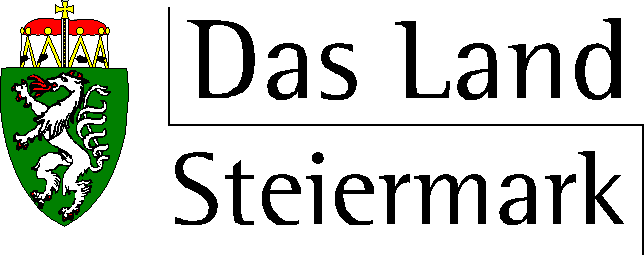 Abteilung 12Ansuchen um Ausstellung einesDuplikats des Zeugnisses der Befähigungsprüfung/AusbilderprüfungAbteilung 12Ansuchen um Ausstellung einesDuplikats des Zeugnisses der Befähigungsprüfung/Ausbilderprüfung	Wirtschaft, Tourismus, Wissenschaft und ForschungReferat Wirtschaft und InnovationNikolaiplatz 3, 8020 GrazTel.: 0316/877-3102Fax: 0316/877-3189E-Mail: wirtschaft@stmk.gv.atwww.verwaltung.steiermark.at/a12	Wirtschaft, Tourismus, Wissenschaft und ForschungReferat Wirtschaft und InnovationNikolaiplatz 3, 8020 GrazTel.: 0316/877-3102Fax: 0316/877-3189E-Mail: wirtschaft@stmk.gv.atwww.verwaltung.steiermark.at/a12Daten:Daten:Vor- und Familienname		____________________________________________________________Vor- und Familienname		____________________________________________________________Familienname zumZeitpunkt der Prüfung		____________________________________________________________Familienname zumZeitpunkt der Prüfung		____________________________________________________________Geburtsdatum	____________________________Geburtsort	____________________________Derzeitiger Wohnsitz(PLZ, Ort, Straße, Hausnummer)	____________________________________________________________Derzeitiger Wohnsitz(PLZ, Ort, Straße, Hausnummer)	____________________________________________________________Wohnsitz zum Zeitpunktder Prüfung(PLZ, Ort, Straße, Hausnummer)	____________________________________________________________Wohnsitz zum Zeitpunktder Prüfung(PLZ, Ort, Straße, Hausnummer)	____________________________________________________________Telefonnr.	____________________________Faxnr.	____________________________E-Mail		____________________________E-Mail		____________________________Angaben zur Prüfung:Angaben zur Prüfung:Bezeichnung der abgelegten Prüfung	_____________________________________________________Bezeichnung der abgelegten Prüfung	_____________________________________________________Prüfdatum/Jahr				_____________________________________________________Prüfdatum/Jahr				_____________________________________________________